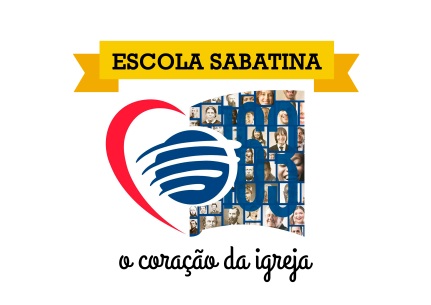 PROGRAMA PARA OS 163 ANOS DA ESCOLA SABATINA:Neste dia a Escola Sabatina terá todo tempo do culto de Sábado de manha. Haverá é claro o momento do ofertório, Saúde e Adoração infantil no Culto Divino, mas o sermão do culto será o sermão em PowerPoint (baixar no site: http://redeadventista.com/) sobre a História e as características da Escola Sabatina.ESCOLA SABATINA08:45 – Louvores dos Hinos do Hinário 527 a 53209:00 – Abertura com Vídeo “Escola Sabatina - O Coração da Igreja”	- Hino Inicial: HA: 509 – A Escola Sabatina 
	- Oração de joelhos
	- Missões Mundiais usar o vídeo “120 anos de Escola Sabatina no Brasil”
	- Louvor Especial
	- Confraternização - Descobrindo Amigos – JÁ 2007 – (Todos em Pé cumprimentados os irmãos)09:30 – Anotações e Apontamento nas Classes	- Fazer a chamada dos Alunos e Anotações missionários	- HOMENAGENS E BRINDES ESPECIAIS:		- Homenagem e citar as pessoas que mais atuaram ao relatar seus dados missionários (Pessoas que levaram ao batismo, quem doa mais roupas e mantimentos, quem deu mais estudos bíblico, quem sempre estou a lição, quem foi batizado por participar da Escola Sabatina, quem mais fez Visita Missionárias, etc..)
		-  Quem tem um testemunho para falar sobre a lição da Escola Sabatina durante esses anos de Leitura.
		- Homenagear os Professores e Diretores, entregando uma lembrancinha ou brindes simples (ex. Kit de caneta com marcador de texto). Entrega também canetas ou lápis para todos os alunos da Escola Sabatina.
		- Passar o Vídeo “Professor da Escola Sabatina como Líder Espiritual”
		- Quem é o professor mais velho (Anos como professor) da Escola Santina. Entregar um presente.
		- Quem tem a lição da Escola Sabatina mais antiga (apresentar a igreja). Entregar um presente.
		- Quem tem mais lições da Escola Sabatina guardadas (apresentar a igreja). Entregar um presente.10:00 – Estudo da Lição	- Passar o vídeo “como é produzida a lição – versão 2016”
	- Recapitulação da Lição ou aplicar a prova da Lição Premiada (http://redeadventista.com/licao-premiada-da-escola-sabatina/)10:35 – Enceramento		- Hino de encerramento da Escola Sabatina: “Discípulo de Fé” - Música - 163 anos da Escola Sabatina
	- Leitura do Voto da Escola Sabatina, Projetar no Telão para todos lerem juntos.
	- Oração.	10:45 – Comunicação da igreja.	Anúncios da igreja, lembrando-se de avisar que haverá almoço no final do culto e de sobremesa o bolo especial da escola sabatina.10:50 – LouvoresCULTO DIVINO10:57 – Entrada da Plataforma
	- Ofertório
	- Momento da Saúde
	- Adoração Infantil
	- Louvor Especial
	- Hino Inicial: 507 - Ó vem a igreja Comigo
	- Oração11:15 – Inicio do Sermão especial da Escola Sabatina em PowerPoint  “História e dados  Escola Sabatina” (baixar no site)11:40 - Hino Final: 508 – Rumo a Escola Sabatina11:45 - Oração11:50 - Anunciar os ganhadores da Lição Premiada e entregar os prêmios para 1º, 2º e 3º lugares.11:55 - Cantar parabéns pela escola sabatina, acender o bolo com velhas 163 (03 velha números 1,6 e 3) , chamar os professores e diretores para apagar abanando a lição da Escola Sabatina fazendo vento para apagar as velas. 12:00 – Almoço na igreja  (de sobremesa o bolo especial)  e confraternização pelo aniversário de 162 anos da Escola Sabatina.